Датум : _________ 2022.годинеК и к и н д а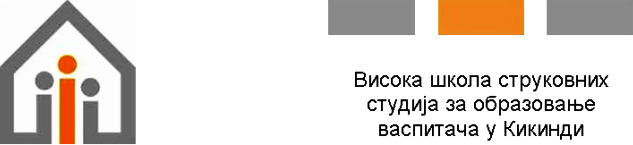 Кикинда, Светосавска 57; тел:0230/439-250; 0230/422-423; e-mail: vsssovki@vaspitacka.edu.rs; www.vaspitacka.edu.rsИ З Ј А В А	Пријављујем се на конкурс за упис студената на прву годину основних струковних студија у оквиру Програма афирмативне мере уписа припадника ромске националне мањине у високошколске установе у статусу студената који се финансирају из буџета Републике Србије за школску 2022/2023. годину.Изјављујем слободно и својевољно да сам припадник/ца ромске националне мањине.Ову изјаву дајем искључиво у сврху остваривања права на упис кандидата у оквиру Програма афирмативне мере уписа припадника ромске националне мањине у високошколске установе у статусу студената који се финансирају из буџета Републике Србије.Кандидат________________________________(потпис)